Dr Áron PerényiLecturer in International Business | Department of Business Technology and Entrepreneurship | Swinburne Business SchoolEarly Career Researcher Training Coordinator | Office of Graduate Research and Research Training | Swinburne ResearchResearcher | Group of Energy Efficiency Researchers Australia (https://www.geer.org.au/)Expert | UNIDO-OBOR Inclusive and Sustainable City Exhibition and Dialogue (https://isid.unido.org/obor.html)Faculty of Business and Law | Swinburne University of TechnologyPO Box 218, Mail H23, John Street Hawthorn VIC 3122 Australia | CRICOS Provider 00111DPhone: +61 3 9214 8078 | Office: BA1042 aperenyi@swin.edu.au | http://www.swinburne.edu.au/business-law/ http://www.swinburne.edu.au/research/our-research/access-our-research/find-a-researcher-or-supervisor/researcher-profile/?id=aperenyi 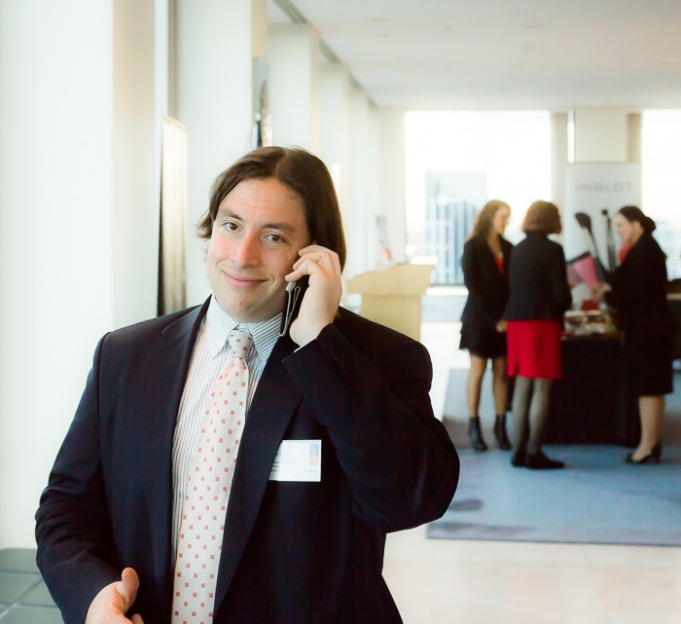 Dr Áron Perényi is a Lecturer in International Business, and the coordinator of early career researcher training at Swinburne University of Technology, Melbourne, Australia. He is also a member of the Group of Energy Efficiency Researchers Australia, an expert advisor of UNIDO, the co-organiser of the Central European Business Forum, and a Rotarian.Dr Perényi holds a PhD and a Graduate Certificate in Learning and Teaching from Swinburne, a Masters in Economics from Corvinus University Budapest and a Masters in Engineering and Management from the Budapest University of Technology. As an academic, Dr Perényi endeavours to engage with a wide range of stakeholders in business and society for a positive impact, and is strongly committed to high quality outputs. His research focusses on factors of competitiveness, at the entrepreneur, firm, industry, regional, cluster and county levels. His projects involve the Australian and Hungarian business communities, the Victorian Aboriginal community, senior entrepreneurs in Australia; and businesses, governments and civil society across Central and Eastern Europe, and Latin America. He is a member of several academic and professional associations (AIB, AIB-CEE, ANZAM, EURAM, the Hungarian Economic Association). He is also active in PhD supervision, scholarly peer reviewing and business mentoring.